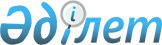 Об утверждении Правил оказания социальной помощи, установления размеров и определения перечня отдельных категорий нуждающихся гражданРешение Ордабасинского районного маслихата Туркестанской области от 2 ноября 2023 года № 8/3. Зарегистрировано в Департаменте юстиции Туркестанской области 6 ноября 2023 года № 6391-13
      Об утверждении Правил оказания социальной помощи, установления размеров и определения перечня отдельных категорий нуждающихся граждан В соответствии c подпунктом 4) пункта 1 статьи 56 "Бюджетного кодекса Республики Казахстан", пункта 2-3 статьи 6 Закона Республики Казахстан "О местном государственном управлении и самоуправлении в Республике Казахстан" и постановлением Правительства Республики Казахстан от 30 июня 2023 года № 523 "Об утверждении Типовых правил оказания социальной помощи, установления ее размеров и определения перечня отдельных категорий нуждающихся граждан" Ордабасынский районный маслихат РЕШИЛ:
      1. Утвердить правила оказания социальной помощи, установления размеров и определения перечня отдельных категорий нуждающихся граждан согласно Приложению 1 к настоящему решению.
      2. Признать утратившими силу решения маслихата Ордабасинского района согласно приложению 2 к настоящему решению.
      3. Настоящее решение вводится в действие по истечении десяти календарных дней после дня его первого официального опубликования. Правила
оказания социальной помощи, установления ее размеров и определения перечня
отдельных категорий нуждающихся граждан Глава 1. Общие положения
      1. Настоящие Правила оказания социальной помощи, установления ее размеров и определения перечня отдельных категорий нуждающихся граждан (далее - Правила) разработаны В соответствии с подпунктом 4) пункта 1 статьи 56 Бюджетного кодекса Республики Казахстан, Социального кодекса Республики Казахстан, пунктом 2-3 статьи 6 Закона Республики Казахстан "О местном государственном управлении и самоуправлении в Республике Казахстан", Законом Республики Казахстан "О ветеранах", и постановлением Правительства Республики Казахстан от 30 июня 2023 года № 523 "Об утверждении Типовых правил оказания социальной помощи, установления ее размеров и определения перечня отдельных категорий нуждающихся граждан" и определяют порядок оказания социальной помощи, установления ее размеров и определения перечня отдельных категорий нуждающихся граждан Ордабасынского района.
      2. Основные термины и понятия, которые используются в настоящих Правилах:
      1) Государственная корпорация "Правительство для граждан" (далее – уполномоченная организация) – юридическое лицо, созданное по решению Правительства Республики Казахстан для оказания государственных услуг в соответствии с законодательством Республики Казахстан, организации работы по приему заявлений и выдаче их результатов услугополучателю по принципу "одного окна", обеспечения оказания государственных услуг в электронной форме;
      2) специальная комиссия – комиссия, создаваемая решением акима Ордабасынского района по рассмотрению заявления лица (семьи), претендующего на оказание социальной помощи отдельным категориям нуждающихся граждан;
      3) праздничные дни – дни национальных и государственных праздников Республики Казахстан;
      4) социальная помощь – помощь, предоставляемая МИО в денежной или натуральной форме отдельным категориям нуждающихся граждан (далее – получатели), а также к праздничным дням и памятным датам;
      5) уполномоченный орган по оказанию социальной помощи – государственное учреждение "Отдел занятости и социальных программ Ордабасынского района";
      6) прожиточный минимум – минимальный денежный доход на одного человека, равный по величине стоимости минимальной потребительской корзины;
      7) среднедушевой доход – доля совокупного дохода семьи, приходящаяся на каждого члена семьи в месяц;
      8) праздничные даты (далее – памятные даты) – профессиональные и иные праздники Республики Казахстан;
      9) уполномоченный государственный орган – государственное учреждение "Отдел занятости и социальных программ Ордабасынского района";
      10) участковая комиссия – специальная комиссия, создаваемая решением акимов соответствующих административно-территориальных единиц для проведения обследования материального положения лиц (семей), обратившихся за адресной социальной помощью;
      11) предельный размер – утвержденный максимальный размер социальной помощи.
      3. Меры социальной поддержки, предусмотренные пунктом 4 статьи 71, пунктом 3 статьи 170, пунктом 3 статьи 229 Социального кодекса, подпунктом 2) пункта 1 статьи 10, подпунктом 2) пункта 1 статьи 11, подпунктом 2) пункта 1 статьи 12, подпунктом 2) статьи 13, статьей 17 Закона Республики Казахстан "О ветеранах", оказываются в порядке, определенном настоящими правилами.
      4. Социальная помощь предоставляется единовременно и (или) периодически (ежемесячно, ежеквартально, 1 раз в полугодие, 1 раз в год).
      5. Перечни праздничных дней и памятных дат для оказания социальной помощи, а также кратность оказания социальной помощи устанавливаются местными представительными органами по представлению МИО. Глава 2. Порядок определения перечня категорий получателей социальной помощи и установления размеров социальной помощи
      6. Перечень категорий получателей, предельные размеры социальной помощи, сроки обращения за социальной помощью отдельным категориям нуждающихся граждан, ситуации вследствие стихийного бедствия или пожара устанавливаются следующим образом.
      Основаниями для отнесения граждан к категории нуждающихся являются:
      1) причинение ущерба гражданину (семье) либо его имуществу вследствие стихийного бедствия или пожара, либо наличие социально значимого заболевания;
      2) наличие среднедушевого дохода, не превышающего порога, установленного местными представительными органами в кратном отношении к прожиточному минимуму;
      3) сиротство, отсутствие родительского попечения;
      4) неспособность к самообслуживанию в связи с преклонным возрастом;
      5) освобождение из мест лишения свободы, нахождение на учете службы пробации.
      Перечень и размер видов помощи по вышеуказанным основаниям для оказания социальной помощи и (или) проведения обследований материально-бытового положения лица (семьи):
      1) ежемесячная социальная помощь лицам, больным туберкулезом и находящимся на амбулаторном лечении, в размере 10 месячных расчетных показателей;
      2) социальная помощь родителям или законным представителям детей, инфицированных вирусным иммунодефицитом человека (ВИЧ) и состоящих на диспансерном учете, или детей с вирусным иммунодефицитом человека, ежемесячно в размере 2-х кратного прожиточного минимума;
      3) ежемесячная социальная помощь лицам больными с целиакией в размере 20 месячных расчетных показателей;
      4) единовременная социальная помощь лицам с хронической почечной недостаточностью в размере 72 месячных расчетных показателей;
      5) единовременная социальная помощь в связи с причинением вреда гражданину (семье) или его имуществу вследствие крупного несчастного случая или пожара, в размере 100 месячных расчетных показателей.
      6) лиц пожилого возраста старше 80 лет, нуждающихся в уходе, для покрытия расходов, связанных с проездом, в размере 2 месячных расчетных показателей ежемесячно;
      7) лицам являющиеся получателями пенсионных выплат по возрасту или пенсионных выплат по выслуге лет для получения направлений в санаторно-курортное лечение единовременно в размере 52 месячных расчетных показателей;
      8) лицам с инвалидностью для получения направлений в санаторно-курортное лечение единовременно в размере 52 месячных расчетных показателей;
      9) детям с инвалидностью, воспитывающимся и обучающимся на дому, ежемесячно в размере 2 месячных расчетных показателей;
      10) малообеспеченным лицам, освобожденным из мест лишения свободы, единовременно в размере 20 месячных расчетных показателей;
      11) малообеспеченным лицам, состоящим на учете службы пробации, единовременно в размере 20 месячных расчетных показателей.
      Специальные комиссии при вынесении заключения о необходимости оказания социальной помощи руководствуются указанным в настоящих правилах перечнем оснований для отнесения граждан к категории нуждающихся.
      7. Для отдельных категорий получателей размер социальной помощи к памятным датам и праздничным дням устанавливается следующим образом.
      1) 9 мая – День Победы:
      участникам и лицам с инвалидностью Великой Отечественной войны, в размере 435 месячных расчетных показателей;
      супруге (супругу) умерших лицам с инвалидностью Великой Отечественной войны, которые не вступали в повторный брак, в размере 20 месячных расчетных показателей;
      лицам, награжденным орденами и медалями бывшего Союза Советских Социалистических Республик (далее –Союза ССР) за самоотверженный труд и безупречную воинскую службу в тылу в годы Великой Отечественной войны – 15 (пятнадцать) месячных расчетных показателей;
      лицам, проработавшим (прослужившим) не менее шести месяцев с 22
      июня 1941 года по 9 мая 1945 года и не награжденные орденами и медалями бывшего Союза ССР за самоотверженный труд и безупречную воинскую службу в тылу в годы Великой Отечественной войны – 15 (пятнадцать) месячных расчетных показателей;
      2) 16 декабря – День независимости:
      лицам, принимавшим участие в событиях 17-18 декабря 1986 года в Казахстане, реабилитированные в порядке, установленном Законом Республики Казахстан "О реабилитации жертв массовых политических репрессий" в размере - 60 месячных расчетных показателей;
      3) 7 мая – День защитников Отечества:
      военнослужащие Республики Казахстан, выполнявшие задачи согласно межгосударственным договорам и соглашениям по усилению охраны границы Содружества Независимых Государств на таджикско-афганском участке в период с сентября 1992 года по февраль 2001 года -единовременно в размере 35 месячных расчетных показателей;
      военнослужащие Республики Казахстан, принимавшие участие в качестве миротворцев в международной миротворческой операции в Ираке в период с августа 2003 года по октябрь 2008 года - единовременно в размере 35 месячных расчетных показателей;
      военнослужащие, а также лица начальствующего и рядового состава органов внутренних дел и государственной безопасности бывшего Союза ССР, принимавшие участие в урегулировании межэтнического конфликта в Нагорном Карабахе в период с 1986 по 1991 годы единовременно в размере 35 месячных расчетных показателей;
      4) 15 февраля – День вывода советских войск из Афганистана:
      военнообязанным, призванным на учебные сборы и направленным в Афганистан в период ведения боевых действий – единовременно в размере 50 месячных расчетных показателей;
      5) 26 апреля - Международный день памяти Чернобыльской катастрофы:
      лицам, принимавшие участие в ликвидации последствий катастрофы на Чернобыльской АЭС в 1986-1987 годах, единовременно, в размере 35 месячных расчетных показателей;
      6) Международный женский день - 8 марта:
      многодетным матерям, награжденные подвесками "Алтын алка", "Кумис алка" или получившие ранее звание "Мать-героиня", а также награжденные орденами "Материнская слава" І и ІІ степени, единовременно в размере 2 месячного расчетного показателя; 
      7) 31 мая - День памяти жертв политических репрессий в Республике Казахстан:
      жертвам политических репрессий в размере 15 месячных расчетных показателей.
      8) 29 августа – День закрытия Семипалатинского испытательного ядерного полигона:
      Лицам, имеющим инвалидность вследствие испытаний ядерного оружия, в размере 35 месячных расчетных показателей единовременно;
      9) 25 октября -День Республики:
      Семьям погибших военнослужащих, а именно:
      семьям военнослужащих, погибших (пропавших без вести) или умерших вследствие ранения, контузии, увечья, заболевания, полученных в период боевых действий в Афганистане или в других государствах, в которых велись боевые действия, единовременно в размере 15 кратного месячного расчетного показателя;
      семьям военнослужащих погибших (умерших) при прохождении воинской службы в мирное время, единовременно в размере 2 кратного месячного расчетного показателя;
      Сноска. Пункт 7 с изменениями, внесенным решением Ордабасинского районного маслихата Туркестанской области от 19.02.2024 № 12/4 (вводится в действие по истечении десяти календарных дней после дня его первого официального опубликования).


      8. К памятным датам и праздничным дням размер социальной помощи для отдельно взятой категории получательей устанавливается в едином размере по согласованию с акиматом Туркестанской области.
      9. Размер оказываемой социальной помощи в каждом отдельном случае определяет специальная комиссия и указывает его в заключении о необходимости оказания социальной помощи. Глава 3. Порядок оказания социальной помощи
      10. Социальная помощь к праздничным дням и памятным датам оказывается без истребования заявлений от получателей.
      Категории получателей социальной помощи определяются МИО, после чего формируются их списки путем направления запроса в уполномоченную организацию либо иные организации.
      11. Для получения социальной помощи отдельным категориям нуждающихся граждан заявитель от себя или от имени семьи в уполномоченный Отдел занятости и социальных программ Ордабасынского района или акиму поселка, села, сельского округа представляет заявление по форме, согласно приложению 1 к Типовым правилам, с приложением следующих документов:
      1) документ, удостоверяющий личность (для идентификации личности);
      2) сведения о доходах лица (членов семьи) (для получения социальной помощи, которая назначается независимо от доходов лица (членов семьи), сведения о доходах лица (членов семьи) не предоставляются);
      3) один из нижеперечисленных документов, подтверждающих факт наличия оснований для отнесения к категории нуждающихся:
      документ, подтверждающий факт причиненного ущерба гражданину (семье) либо его имуществу вследствие стихийного бедствия или пожара;
      документ, подтверждающий – факт наличия социально значимого заболевания;
      документ, подтверждающий факт наличия среднедушевого дохода, не превышающего порога, установленного местными представительными органами, в кратном отношении к прожиточному минимуму;
      документ, подтверждающий факт сиротства, отсутствия родительского попечения;
      документ, подтверждающий факт неспособности к самообслуживанию в связи с преклонным возрастом;
      документ, подтверждающий факт освобождения из мест лишения свободы, нахождения на учете службы пробации.
      Документы представляются в подлинниках и копиях для сверки. После сверки подлинники документов возвращаются заявителю.
      12. При поступлении заявления на оказание социальной помощи отдельным категориям нуждающихся граждан по основанию, указанному в подпункте 2) пункта 8 Типовых правил, уполномоченный орган по оказанию социальной помощи или аким поселка, села, сельского округа в течение 1 (один) рабочего дня направляют документы заявителя в участковую комиссию для проведения обследования материального положения лица (семьи).
      13. Участковая комиссия в течение 2 рабочих дней со дня получения документов проводит обследование заявителя, по результатам которого составляет акт о материальном положении лица (семьи), подготавливает заключение о нуждаемости лица (семьи) в социальной помощи по формам, согласно приложениям 2, 3 к Типовым правилам, и направляет их в уполномоченный орган по оказанию социальной помощи или акиму поселка, села, сельского округа.
      Аким поселка, села, сельского округа в течение 2 рабочих дней со дня получения акта и заключения участковой комиссии направляет их с приложенными документами в уполномоченный орган по оказанию социальной помощи.
      14. В случае недостаточности документов для оказания социальной помощи, Отдел занятости и социальных программ Ордабасынского района запрашивает в соответствующих органах сведения, необходимые для рассмотрения представленных для оказания социальной помощи документов.
      15. В случае невозможности представления заявителем необходимых документов в связи с их порчей, утерей, Отдел занятости и социальных программ Ордабасынского района принимает решение об оказании социальной помощи на основании данных иных уполномоченных органов и организаций, имеющих соответствующие сведения.
      16. Отдел занятости и социальных программ Ордабасынского района в течение 1 (один) рабочего дня со дня поступления документов от участковой комиссии или акима поселка, села, сельского округа производит расчет среднедушевого дохода лица (семьи) в соответствии с законодательством Республики Казахстан и представляет полный пакет документов на рассмотрение специальной комиссии.
      17. Специальная комиссия в течение 2 рабочих дней со дня поступления документов выносит заключение о необходимости оказания социальной помощи, при положительном заключении указывает размер социальной помощи.
      18. Отдел занятости и социальных программ Ордабасынского района в течение 8 рабочих дней со дня регистрации документов заявителя на оказание социальной помощи принимает решение об оказании либо отказе в оказании социальной помощи на основании принятых документов и заключения специальной комиссии о необходимости оказания социальной помощи.
      В случаях, указанных в пунктах 12 и 13 правил, Отдел занятости и социальных программ Ордабасынского района принимает решение об оказании либо отказе в оказании социальной помощи в течение 20 (двадцать) рабочих дней со дня принятия документов от заявителя или акима поселка, села, сельского округа.
      19. Отдел занятости и социальных программ Ордабасынского района письменно уведомляет заявителя о принятом решении (в случае отказа – с указанием основания) в течение 3 (три) рабочих дней со дня принятия решения.
      20. Отказ в оказании социальной помощи осуществляется в случаях:
      1) выявления недостоверных сведений, представленных заявителями;
      2) отказа, уклонения заявителя от проведения обследования материального положения лица (семьи);
      3) превышения размера среднедушевого дохода лица (семьи), установленного местными представительными органами порога для оказания социальной помощи.
      21. Финансирование расходов на предоставление социальной помощи осуществляется в пределах средств, предусмотренных бюджетом Ордабасынского района на текущий финансовый год.
      22. Социальная помощь прекращается в случаях:
      1) смерти получателя;
      2) выезда получателя на постоянное проживание за пределы соответствующей административно-территориальной единицы;
      3) направления получателя на проживание в государственные медико-социальные учреждения;
      4) выявления недостоверных сведений, представленных заявителем.
      Выплата социальной помощи прекращается с месяца наступления указанных обстоятельств.
      23. Излишне выплаченные суммы социальной помощи подлежат возврату в добровольном порядке, неправомерно полученные суммы подлежат возврату в добровольном или в судебном порядке.
      24. Мониторинг и учет предоставления социальной помощи проводит Отдел занятости и социальных программ Ордабасынского района с использованием базы данных автоматизированной информационной системы "Е-Собес". Заявление
      От гражданина (ки) ______________________________________________(фамилия, имя, отчество (при его наличии) заявителя)Дата рождения: "____" ________ годаИндивидуальный идентификационный номер: _______________________ Вид документа, удостоверяющего личность: _________________________ Серия документа: ____ номер документа: ________ кем выдан: _________Дата выдачи: "____" _____________ ______ годаАдрес постоянного местожительства: _______________________________ Область ________________________________________________________город (район) _____________________ село: _________________________ улица (микрорайон) ______________________ дом ______ квартира _____ Банковские реквизиты: ___________________________________________ Наименование банка_____________________________________________ Банковский счет № _______________________________ Телефон ___________________________ Прошу назначить мне социальную помощь _________________________
      Перечень документов, приложенных к заявлению:
      Даю согласие на сбор и обработку моих персональных данных в соответствии сЗаконом Республики Казахстан "О персональных данных и их защите", на хранение ииспользование сведений, составляющих охраняемую законом тайну, содержащихся в информационных системах, необходимых при назначении (перерасчете) выплаты, а такжепри выполнении уполномоченным органом по оказанию социальной помощи своихобязательств в соответствии с законодательством Республики Казахстан.
      Даю согласие на получение сведений о себе как о владельце банковского счета иномерах банковских счетов в банках второго уровня, организациях, имеющих лицензииуполномоченного органа по регулированию и надзору финансового рынка и финансовыхорганизаций на соответствующие виды банковских операций, территориальныеподразделения акционерного общества "Казпочта".
      Обо всех изменениях местожительства (в том числе выезд за пределы РеспубликиКазахстан), анкетных данных, банковских реквизитов обязуюсь сообщить в уполномоченныйорган по оказанию социальной помощи в течение десяти рабочих дней.
      Уведомлен(а) о возможности открытия отдельного банковского счета для зачислениясоциальной помощи, выплачиваемых из местного бюджета, а также о том, что на деньги,находящиеся на таком счете, не допускается обращение взыскания третьими лицами.
      "____" ___________ 20____ года.
      ____________________________________________________________________(Фамилия, имя, отчество (при его наличии), подпись заявителя (законного представителя)Документы принял: ____________________________________________________________________(Фамилия, имя, отчество (при его наличии), должность и подпись лица, принявшего заявление)
       "____" ____________ 20____ года.
      _____________________ АКТ
обследования для определения нуждаемости лица (семьи) 
      от "__" ____ 20 года ____________________________________________________________________(населенный пункт)1. Фамилия, имя, отчество (при его наличии) заявителя____________________________________________________________________ ____________________________________________________________________2. Адрес места жительства ____________________________________________________________________ ____________________________________________________________________ 3. Причины обращения заявителя за социальной помощью _____________________________________________________________ ____________________________________________________________________4. Состав семьи (учитываются фактически проживающие в семье) ____ человек, в том числе:
      Всего трудоспособных _________ человек.Зарегистрированы в качестве безработного в органах занятости _______ человек.Количество детей: ______, из них обучающихся в высших и средних учебных заведенияхна платной основе _______ человек, стоимость обучения в год ________ тенге.Наличие в семье ветеранов Великой Отечественной войны, ветеранов, приравненных польготам к ветеранам Великой Отечественной войны, ветеранов боевых действий натерритории других государств, пенсионеров, пожилых лиц старше 80-ти лет, лиц, имеющихсоциально значимые заболевания, лиц с инвалидностью, детей с инвалидностью (указать илидобавить иную категорию)
      ________________________________________________________________________________________________________________________________________5. Условия проживания (общежитие, арендное, приватизированное жилье, служебное жилье, жилой кооператив, индивидуальный жилой дом или иное – указать):____________________________________________________________________Расходы на содержание жилья:_______________________________________________________________________________________________________________________________________
      Доходы семьи:
      6. Наличие: автотранспорта (марка, год выпуска, правоустанавливающий документ,заявленные доходы от его эксплуатации) ____________________________________________________________________ ____________________________________________________________________;иного жилья, кроме занимаемого в настоящее время (заявленные доходы от его эксплуатации) ____________________________________________________________________ 7. Сведения о ранее полученной помощи (форма, сумма, источник): ____________________________________________________________________ ____________________________________________________________________ ____________________________________________________________________ ____________________________________________________________________ 8. Иные доходы семьи (форма, сумма, источник): ____________________________________________________________________ ____________________________________________________________________ ____________________________________________________________________ 9. Обеспеченность детей школьными принадлежностями, одеждой, обувью: ____________________________________________________________________10. Санитарно-эпидемиологические условия проживания: ___________________________________________________________________ Председатель комиссии: _________________________ _________________________. Члены комиссии: _________________________ _________________________ _________________________ ____________________________________________________________________ (подписи) (фамилия, имя, отчество (при его наличии)С составленным актом ознакомлен(а): _____________________________________. Фамилия, имя, отчество (при его наличии) и подпись заявителя ____________________________________________________________________ От проведения обследования отказываюсь _______________________Фамилия, имя, отчество (при его наличии) и подпись заявителя (или одного из членов семьи) _________________________________________________________________ (заполняется в случае отказа заявителя от проведения обследования) дата _____________ ____________________ Заключение участковой комиссии № __
      __ _________ 20__ г.
      Участковая комиссия в соответствии с Правилами оказания социальной помощи,установления ее размеров и определения перечня отдельных категорий нуждающихсяграждан, рассмотрев заявление и прилагаемые к нему документы лица (семьи),обратившегося за предоставлением социальной помощи отдельным категориямнуждающихся граждан____________________________________________________________________(фамилия, имя, отчество (при его наличии) заявителя)на основании представленных документов и результатов обследования материальногоположения заявителя (семьи) выносит заключение о____________________________________________________________________(необходимости, отсутствии необходимости)предоставления лицу (семье) социальной помощи отдельным категориям нуждающихсягражданПредседатель комиссии:________________ __________________________Члены комиссии:_______________________ _________________________________________________ _________________________________________________ _________________________________________________ __________________________ (подписи) (фамилия, имя, отчество (при его наличии)Заключение с прилагаемыми документами в количестве ____ штукпринято "__"____________ 20__ г. ________________________________________фамилия, имя, отчество (при его наличии), должность, подпись работника, акима поселка,села, сельского округа или местного уполномоченного органа, принявшего документы Перечень утративших силу решении маслихата Ордабасынского района
      1. Решение Ордабасинского районного маслихата от 10 марта 2020 года № 58/2 "Об утверждении Правил оказания социальной помощи, установления размеров и определения перечня отдельных категорий нуждающихся граждан" (зарегистрировано в Реестре государственной регистрации нормативных правовых актов 26 марта 2020 года за № 5520);
      2. Решение Ордабасинского районного маслихата от 28 апреля 2020 года № 61/2 "О внесении изменений в решение Ордабасинского районного маслихата от 10 марта 2020 года № 58/2 "Об утверждении Правил оказания социальной помощи, установления размеров и определения перечня отдельных категорий нуждающихся граждан" (зарегистрировано в Реестре государственной регистрации нормативных правовых актов от 5 мая 2020 года № 5603);
      3. Решение Ордабасинского районного маслихата от 23 июня 2020 года № 65/17 "О внесении изменений в решение Ордабасинского районного маслихата от 10 марта 2020 года № 58/2 "Об утверждении Правил оказания социальной помощи, установления размеров и определения перечня отдельных категорий нуждающихся граждан" (зарегистрировано в Реестре государственной регистрации нормативных правовых актов от 14 июля 2020 года № 5708);
      4. Решение Ордабасинского районного маслихата от 29 апреля 2021 года № 5/2 "О внесении изменений в решение Ордабасинского районного маслихата от 10 марта 2020 года № 58/2 "Об утверждении Правил оказания социальной помощи, установления размеров и определения перечня отдельных категорий нуждающихся граждан" (зарегистрировано в Реестре государственной регистрации нормативных правовых актов от 13 мая 2021 года № 6203) .
					© 2012. РГП на ПХВ «Институт законодательства и правовой информации Республики Казахстан» Министерства юстиции Республики Казахстан
				
      Мәслихат төрағасы

Б. Джумабеков
Приложение к решению № 1
от 2 ноября 2023 года № 8/3Приложение 1
к Типовым правилам оказания
социальной помощи, установления ее
размеров и определения перечня
отдельных категорий нуждающихся гражданРуководителю местного
исполнительного органа
___________________
№ п/п
Наименование документа
Количество листов в документе
Примечание
1
2
3
4Приложение 2
к Типовым правилам оказания
социальной помощи, установления ее
размеров и определения перечня
отдельных категорий нуждающихся граждан
№ п/п
Фамилия, имя, отчество (при его наличии)
Дата рождения
Родственное отношение к заявителю
Занятость (место работы, учебы)
Причина незанятости
Сведения об участии в общественных работах, профессиональной подготовке (переподготовке, повышении квалификации) или активных мерах содействия занятости
1
2
3
4
5
6
7
№ п/п
Фамилия, имя, отчество (при его наличии) членов семьи (в том числе заявителя), имеющих доход
Вид дохода
Сумма дохода за предыдущий квартал (тенге)
Сумма дохода за предыдущий квартал (тенге)
Сведения о личном подсобном хозяйстве (приусадебный участок, скот и птица), дачном и земельном участке (земельной доли)
№ п/п
Фамилия, имя, отчество (при его наличии) членов семьи (в том числе заявителя), имеющих доход
Вид дохода
За квартал
в среднем за месяц
Сведения о личном подсобном хозяйстве (приусадебный участок, скот и птица), дачном и земельном участке (земельной доли)
1
2
3
4
5
6Приложение 3
к Типовым правилам оказания
социальной помощи, установления ее
размеров и определения перечня
отдельных категорий нуждающихся гражданПриложение 2 к решению